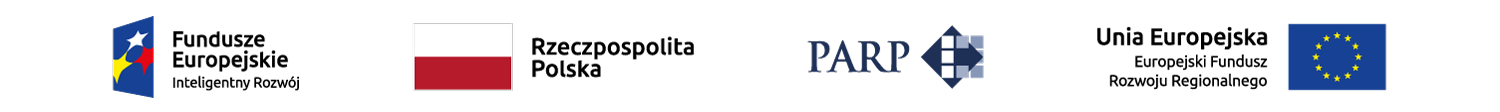 Załącznik nr 2 ……………………………Miejscowość, data…………………………….………………..pieczęć firmowa Wykonawcy(jeśli dotyczy)OŚWIADCZENIE WYKONAWCYDziałając jako Wykonawca/w imieniu i na rzecz Wykonawcy:Nazwa:  Adres siedziby:				Nr telefonu i faksu: NIP: REGON: 	Adres e-mail: 	Oświadczam, że Wykonawca:znajduje się w sytuacji ekonomicznej i finansowej umożliwiającej prawidłowe wykonanie zamówienia,nie jest powiązany osobowo lub kapitałowo z Zamawiającym, tzn. nie występują żadne powiązania kapitałowe lub osobowe w rozumieniu wzajemnych powiązań między Zamawiającym lub osobami upoważnionymi do zaciągania zobowiązań w imieniu Zamawiającego lub osobami wykonującymi w imieniu Zamawiającego czynności związane z przygotowaniem i przeprowadzeniem procedury wyboru Wykonawcy a Wykonawcą, polegające w szczególności na:uczestniczeniu w spółce jako wspólnik spółki cywilnej lub spółki osobowej,posiadaniu udziałów lub co najmniej 10% akcji,pełnieniu funkcji członka organu nadzorczego lub zarządzającego, prokurenta, pełnomocnika,pozostawaniu w takim stosunku prawnym lub faktycznym, który może budzić uzasadnione wątpliwości, co do bezstronności w wyborze wykonawcy, w szczególności pozostawanie w związku małżeńskim, w stosunku pokrewieństwa lub powinowactwa w linii prostej, pokrewieństwa lub powinowactwa w linii bocznej do drugiego stopnia lub w stosunku przysposobienia, opieki lub kurateli.spełnia inne wymogi określone w zapytaniu ofertowym i zobowiązuje się zrealizować przedmiot zamówienia zgodnie z warunkami określonymi w zapytaniu ofertowym, ofertę niniejszą składa na ……… kolejno ponumerowanych stronach,jest związany ofertą przez okres 30 dni od dnia następującego po dniu upływu terminu składania ofert,w przypadku wyboru przez Zamawiającego niniejszej oferty zobowiązuje się do podpisania umowy warunkowej w terminie i miejscu wskazanym przez Zamawiającego,uzyskał wszelkie informacje niezbędne dla prawidłowego sporządzenia oferty i zobowiązuje się do wykonania zamówienia w terminie podanym przez Zamawiającego,…………………………………………………………………podpis Wykonawcy/osoby/osób upoważnionej/ych do reprezentowania Wykonawcy